HOUSEKEEPER PROFESSIONAL WITH 5 YEARS OF EXPERIENCEVested with excellent interpersonal skills, has immense experience in handling customers. Has strong organizational and communication skills, and with the ability to independently handle services hotels, restaurants, homes, companies and where ever I fine myself. Will always endeavor to meet the expectations of employer. Is now looking to working at an organization where his education, sanitation skills and communication can be applied and improved. AREAS OF EXPERTISEWORK HISTORYSweep, mop, scrub, dust, wax and polish furniture, windows, floors, walls, furnishings, equipment, and hardware.Clean and disinfect washrooms, laboratories, and bedroomsMove equipment and furnitureRemove soiled and contaminated dressings and suppliesKeep bathroom supplied with paper, towels, and soapOrder and distribute custodial suppliesCollect and dispose of waste and garbageMaintain inventoryProvided a sanitized and aseptic environment for the safety and wellbeing of patients, visitors, physicians and employeesPerformed a range of housekeeping duties including waste removal, dusting, cleaning and cleaning of fixtures and surfacesRemoved soiled linensCleaned, sanitized and made of bedsVacuumed carpetsProvided a sanitized and aseptic environment for the safety and wellbeing of customers, guest, and employeesPerformed a range of housekeeping duties including waste removal, dusting, cleaning and cleaning of fixtures and surfacesRemoved soiled linensCleaned, sanitized and wash dishesClean and clear tables after each mealPROFESSIONAL STRENGTHSExcellent interpersonal skillsGood communication skillsGood team workerAbility to manage time efficiently and handle multiple tasks Can handle stress and is good at planningEDUCATIONHolder of Diploma in AccountancyHigh SchoolSecondary EducationPERSONAL VITAEGender		: FemaleNationality		: CameroonianLanguages known	: English, FrenchDate of Birth		: 13/01/1991	Visa Status		: Visit VisaFirst Name of Application CV No: 504336Whatsapp Mobile: +971504753686 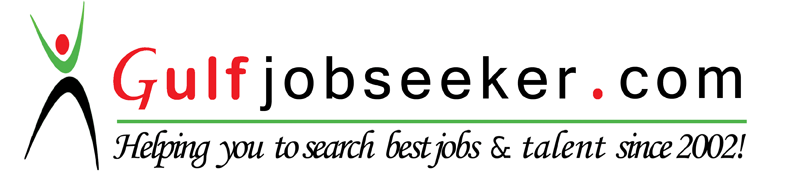 HOUSEKEEPING AND CLEANING   ENVIRONMENTS IMPECCABLYPublic Relations Organizational Abilities HOUSEKEEPER MONT FEBE HOTEL2011-2013YAOUNDE ,CAMEROONST LOUIS MEDICAL CENTER20O8-2010CAMEROONMARYLAND RESTAURANT2006-2007BAMENDA,CAMEROON